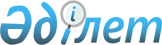 Мәслихаттың 2012 жылғы 21 желтоқсандағы № 53 "Сарыкөл ауданының 2013-2015 жылдарға арналған аудандық бюджеті туралы" шешіміне өзгерістер енгізу туралыҚостанай облысы Сарыкөл ауданы мәслихатының 2013 жылғы 12 желтоқсандағы № 131 шешімі. Қостанай облысының Әділет департаментінде 2013 жылғы 13 желтоқсанда № 4343 болып тіркелді

      Қазақстан Республикасының 2008 жылғы 4 желтоқсандағы Бюджет кодексінің 106, 109–баптарына, сондай-ақ "Қазақстан Республикасындағы жергілікті мемлекеттік басқару және өзін-өзі басқару туралы" Қазақстан Республикасының 2001 жылғы 23 қаңтардағы Заңының 6-бабы 1-тармағының 1) тармақшасына сәйкес, Сарыкөл аудандық мәслихаты ШЕШТІ:



      1. Мәслихаттың 2012 жылғы 21 желтоқсандағы № 53 "Сарыкөл ауданының 2013-2015 жылдарға арналған аудандық бюджетi туралы" шешiмiне (Нормативтік құқықтық актілерді мемлекеттік тіркеу тізілімінде № 3974 тіркелген, 2013 жылғы 14 ақпанда "Сарыкөл" газетінде жарияланған) келесі өзгерiстер енгізілсін:



      көрсетілген шешімнің 1-тармағы жаңа редакцияда жазылсын:

      "1. Сарыкөл ауданының 2013-2015 жылдарға арналған аудандық бюджеті тиісінше 1, 2 және 3-қосымшаларға сәйкес, оның ішінде 2013 жылға мынадай көлемдерде бекітілсін:



      1) кірістер – 2 224 540,7 мың тенге, оның ішінде:

      салықтық түсімдер бойынша - 446 121,0 мың теңге;

      салықтық емес түсімдер бойынша – 6 361,0 мың теңге;

      негізгі капиталды сатудан түсетін түсімдер бойынша – 18 518,0 мың теңге;

      трансферттер түсімі бойынша – 1 753 540,7 мың теңге;



      2) шығындар – 2 282 607,1 мың теңге;



      3) таза бюджеттік кредиттеу – 30 784,0 мың теңге, оның iшiнде:

      бюджеттiк кредиттер – 33 754,0 мың теңге;

      бюджеттік кредиттерді өтеу – 2 970,0 мың теңге;



      4) қаржы активтерімен операциялар бойынша сальдо – 0,0 мың теңге;



      5) бюджет тапшылығы (профициті) – - 88 850,4 мың теңге;



      6) бюджет тапшылығын қаржыландыру (профицитін пайдалану) – 88 850,4 мың теңге.";



      көрсетілген шешімнің 1-қосымшасы осы шешімнің қосымшасына сәйкес жаңа редакцияда мазмұндалсын.



      2. Осы шешім 2013 жылдың 1 қаңтарынан бастап қолданысқа енгізіледі.      Кезектен тыс сессияның төрағасы            В. Белишкин      Аудандық мәслихат хатшысы                  А. Қарашолақов      КЕЛІСІЛДІ:      "Сарыкөл ауданы әкімдігінің

      қаржы бөлімі" мемлекеттік

      мекемесінің басшысы

      _______________ Т. Лысяк      "Сарыкөл ауданы әкімдігінің

      экономика және бюджеттік

      жоспарлау бөлімі" мемлекеттік

      мекемесінің басшысы

      _______________ А. Бекпанов

 

Мәслихаттың          

2013 жылғы 12 желтоқсандағы  

№ 131 шешіміне қосымша    Мәслихаттың          

2012 жылғы 21 желтоқсандағы  

№ 53 шешіміне 1-қосымша    Сарыкөл ауданының 2013 жылға арналған бюджеті
					© 2012. Қазақстан Республикасы Әділет министрлігінің «Қазақстан Республикасының Заңнама және құқықтық ақпарат институты» ШЖҚ РМК
				СанатыСанатыСанатыСанатыСанатыСомасы,

мың теңгеСыныбыСыныбыСыныбыСомасы,

мың теңгеІшкі сыныбыІшкі сыныбыСомасы,

мың теңгеАТАУЫСомасы,

мың теңгеIКірістер2224540,71000Салықтық түсiмдер446121,01010Табыс салығы202025,01012Жеке табыс салығы202025,01030Әлеуметтiк салық139000,01031Әлеуметтiк салық139000,01040Меншiкке салынатын салықтар91202,01041Мүлiкке салынатын салықтар53174,01043Жер салығы5163,01044Көлiк құралдарына салынатын салық26565,01045Бiрыңғай жер салығы6300,01050Тауарларға, жұмыстарға және қызметтерге салынатын iшкi салықтар11621,01052Акциздер3040,01053Табиғи және басқа да ресурстарды пайдаланғаны үшiн түсетiн түсiмдер3914,01054Кәсiпкерлiк және кәсiби қызметтi жүргiзгенi үшiн алынатын алымдар4547,01055Ойын бизнесіне салық120,01080Заңдық мәнді іс-әрекеттерді жасағаны және (немесе) оған уәкілеттігі бар мемлекеттік органдар немесе лауазымды адамдар құжаттар бергені үшін алынатын міндетті төлемдер2273,01081Мемлекеттiк баж2273,02000Салықтық емес түсiмдер6361,02010Мемлекеттік меншіктен түсетін кірістер670,02011Мемлекеттік кәсіпорындардың таза кірісі бөлігінің түсімдері240,02015Мемлекет меншігіндегі мүлікті жалға беруден түсетін кірістер430,02020Мемлекеттік бюджеттен қаржыландырылатын мемлекеттік мекемелердің тауарларды (жұмыстарды, қызметтерді) өткізуінен түсетін түсімдер3,02021Мемлекеттік бюджеттен қаржыландырылатын мемлекеттік мекемелердің тауарларды (жұмыстарды, қызметтерді) өткізуінен түсетін түсімдер3,02060Басқа да салықтық емес түсiмдер5688,02061Басқа да салықтық емес түсiмдер5688,03000Негізгі капиталды сатудан түсетін түсімдер18518,03030Жердi және материалдық емес активтердi сату18518,03031Жерді сату5188,03032Материалдық емес активтерді сату13330,04000Трансферттердің түсімдері1753540,74020Мемлекеттiк басқарудың жоғары тұрған органдарынан түсетiн трансферттер1753540,74022Облыстық бюджеттен түсетiн трансферттер1753540,7Функционалдық топФункционалдық топФункционалдық топФункционалдық топФункционалдық топСомасы,

мың теңгеКіші функцияКіші функцияКіші функцияКіші функцияСомасы,

мың теңгеБюджеттік бағдарламалардың әкімшісіБюджеттік бағдарламалардың әкімшісіБюджеттік бағдарламалардың әкімшісіСомасы,

мың теңгеБағдарламаБағдарламаСомасы,

мың теңгеАтауыСомасы,

мың теңгеIIШығындар2282607,101Жалпы сипаттағы мемлекеттiк қызметтер192267,61Мемлекеттiк басқарудың жалпы функцияларын орындайтын өкiлдi, атқарушы және басқа органдар170580,8112Аудан (облыстық маңызы бар қала) мәслихатының аппараты12101,0001Аудан (облыстық маңызы бар қала) мәслихатының қызметін қамтамасыз ету жөніндегі қызметтер11882,0003Мемлекеттік органның күрделі шығыстары219,0122Аудан (облыстық маңызы бар қала) әкімінің аппараты55183,8001Аудан (облыстық маңызы бар қала) әкімінің қызметін қамтамасыз ету жөніндегі қызметтер54121,0003Мемлекеттік органның күрделі шығыстары915,1009Ведомстволық бағыныстағы мемлекеттік мекемелерінің және ұйымдарының күрделі шығыстары147,7123Қаладағы аудан, аудандық маңызы бар қала, кент, ауыл, ауылдық округ әкімінің аппараты103296,0001Қаладағы аудан, аудандық маңызы бар қала, кент, ауыл, ауылдық округ әкімінің қызметін қамтамасыз ету жөніндегі қызметтер103055,0022Мемлекеттік органның күрделі шығыстары241,02Қаржылық қызмет13106,0452Ауданның (облыстық маңызы бар қаланың) қаржы бөлімі13106,0001Ауданның (областық манызы бар қаланың) бюджетін орындау және ауданның (облыстық маңызы бар қаланың) коммуналдық меншігін басқару саласындағы мемлекеттік саясатты іске асыру жөніндегі қызметтер 12686,0003Салық салу мақсатында мүлікті бағалауды жүргізу220,0018Мемлекеттік органның күрделі шығыстары200,05Жоспарлау және статистикалық қызмет8580,8453Ауданның (облыстық маңызы бар қаланың) экономика және бюджеттік жоспарлау бөлімі8580,8001Экономикалық саясатты, мемлекеттік жоспарлау жүйесін қалыптастыру және дамыту және ауданды (облыстық маңызы бар қаланы) басқару саласындағы мемлекеттік саясатты іске асыру жөніндегі қызметтер8580,802Қорғаныс2839,31Әскери мұқтаждар2839,3122Аудан (облыстық маңызы бар қала) әкімінің аппараты2839,3005Жалпыға бірдей әскери міндетті атқару шеңберіндегі іс-шаралар2839,304Бiлiм беру1184518,31Мектепке дейiнгi тәрбие және оқыту101623,0123Қаладағы аудан, аудандық маңызы бар қала, кент, ауыл, ауылдық округ әкімінің аппараты101623,0004Мектепке дейінгі тәрбие ұйымдарының қызметін қамтамасыз ету52861,0041Мектепке дейінгі білім беру ұйымдарында мемлекеттік білім беру тапсырысын іске асыруға48762,02Бастауыш, негізгі орта және жалпы орта білім беру1038567,2123Қаладағы аудан, аудандық маңызы бар қала, кент, ауыл, ауылдық округ әкімінің аппараты1160,0005Ауылдық жерлерде балаларды мектепке дейін тегін алып баруды және кері алып келуді ұйымдастыру1160,0464Ауданның (облыстық маңызы бар қаланың) білім бөлімі1037407,2003Жалпы білім беру1012084,2006Балаларға қосымша білім беру25323,09Бiлiм беру саласындағы өзге де қызметтер44328,1464Ауданның (облыстық маңызы бар қаланың) білім бөлімі36411,1001Жергілікті деңгейде білім беру саласындағы мемлекеттік саясатты іске асыру жөніндегі қызметтер6685,0005Ауданның (облыстық маңызы бар қаланың) мемлекеттік білім беру мекемелер үшін оқулықтар мен оқу-әдiстемелiк кешендерді сатып алу және жеткізу6657,1015Жетім баланы (жетім балаларды) және ата-аналарының қамқорынсыз қалған баланы (балаларды) күтіп-ұстауға асыраушыларына ай сайынғы ақшалай қаражат төлемдері8855,0067Ведомстволық бағыныстағы мемлекеттік мекемелерінің және ұйымдарының күрделі шығыстары14214,0466Ауданның (облыстық маңызы бар қаланың) сәулет, қала құрылысы және құрылыс бөлімі7917,0037Білім беру объектілерін салу және реконструкциялау7917,006Әлеуметтiк көмек және әлеуметтiк қамсыздандыру95286,02Әлеуметтiк көмек71383,0451Ауданның (облыстық маңызы бар қаланың) жұмыспен қамту және әлеуметтік бағдарламалар бөлімі71383,0002Еңбекпен қамту бағдарламасы13975,0005Мемлекеттік атаулы әлеуметтік көмек7792,0007Жергілікті өкілетті органдардың шешімі бойынша мұқтаж азаматтардың жекелеген топтарына әлеуметтік көмек16943,0010Үйден тәрбиеленіп оқытылатын мүгедек балаларды материалдық қамтамасыз ету589,0014Мұқтаж азаматтарға үйде әлеуметтiк көмек көрсету9980,001618 жасқа дейінгі балаларға мемлекеттік жәрдемақылар19620,0017Мүгедектерді оңалту жеке бағдарламасына сәйкес, мұқтаж мүгедектерді міндетті гигиеналық құралдармен және ымдау тілі мамандарының қызмет көрсетуін, жеке көмекшілермен қамтамасыз ету2484,09Әлеуметтiк көмек және әлеуметтiк қамтамасыз ету салаларындағы өзге де қызметтер23903,0451Ауданның (облыстық маңызы бар қаланың) жұмыспен қамту және әлеуметтік бағдарламалар бөлімі23903,0001Жергілікті деңгейде халық үшін әлеуметтік бағдарламаларды жұмыспен қамтуды қамтамасыз етуді іске асыру саласындағы мемлекеттік саясатты іске асыру жөніндегі қызметтер22696,0011Жәрдемақыларды және басқа да әлеуметтік төлемдерді есептеу, төлеу мен жеткізу бойынша қызметтерге ақы төлеу657,0021Мемлекеттік органның күрделі шығыстары550,007Тұрғын үй-коммуналдық шаруашылық537195,61Тұрғын үй шаруашылығы1180,1458Ауданның (облыстық маңызы бар қаланың) тұрғын үй-коммуналдық шаруашылығы, жолаушылар көлігі және автомобиль жолдары бөлімі1000,0004Азматтардың жекелген санаттарын тұрғын үймен қамтамасыз ету1000,0464Ауданның (облыстық маңызы бар қаланың) білім бөлімі180,1026Жұмыспен қамту 2020 жол картасы бойынша қалаларды және ауылдық елді мекендерді дамыту шеңберінде объектілерді жөндеу180,12Коммуналдық шаруашылық511240,9458Ауданның (облыстық маңызы бар қаланың) тұрғын үй-коммуналдық шаруашылығы, жолаушылар көлігі және автомобиль жолдары бөлімі12500,0012Сумен жабдықтау және су бөлу жүйесінің қызмет етуі12500,0466Ауданның (облыстық маңызы бар қаланың) сәулет, қала құрылысы және құрылыс бөлімі498740,9058Елді мекендердегі сумен жабдықтау және су бұру жүйелерін дамыту498740,93Елді-мекендерді көркейту24774,6123Қаладағы аудан, аудандық маңызы бар қала, кент, ауыл, ауылдық округ әкімінің аппараты24774,6008Елді мекендерде көшелерді жарықтандыру8686,6009Елді мекендердің санитариясын қамтамасыз ету6000,0010Жерлеу орындарын күтіп-ұстау және туысы жоқ адамдарды жерлеу88,0011Елді мекендерді абаттандыру мен көгалдандыру10000,008Мәдениет, спорт, туризм және ақпараттық кеңістiк131449,01Мәдениет саласындағы қызмет49569,0455Ауданның (облыстық маңызы бар қаланың) мәдениет және тілдерді дамыту бөлімі49569,0003Мәдени-демалыс жұмысын қолдау49569,02Спорт8787,0465Ауданның (облыстық маңызы бар қаланың) Дене шынықтыру және спорт бөлімі6837,0005Ұлттық және бұқаралық спорт түрлерін дамыту2693,0006Аудандық (облыстық маңызы бар қалалық) деңгейде спорттық жарыстар өткiзу1002,0007Әртүрлi спорт түрлерi бойынша аудан (облыстық маңызы бар қала) құрама командаларының мүшелерiн дайындау және олардың облыстық спорт жарыстарына қатысуы3142,0466Ауданның (облыстық маңызы бар қаланың) сәулет, қала құрылысы және құрылыс бөлімі1950,0008Cпорт және туризм объектілерін дамыту1950,03Ақпараттық кеңiстiк53293,0455Ауданның (облыстық маңызы бар қаланың) мәдениет және тілдерді дамыту бөлімі48591,0006Аудандық (қалалық) кiтапханалардың жұмыс iстеуi43006,0007Мемлекеттік тілді және Қазақстан халықтарының басқа да тілдерін дамыту5585,0456Ауданның (облыстық маңызы бар қаланың) ішкі саясат бөлімі4702,0002Газеттер мен журналдар арқылы мемлекеттік ақпараттық саясат жүргізу жөніндегі қызметтер4202,0005Телерадио хабарларын тарату арқылы мемлекеттік ақпараттық саясатты жүргізу жөніндегі қызметтер500,09Мәдениет, спорт, туризм және ақпараттық кеңiстiктi ұйымдастыру жөнiндегi өзге де қызметтер19800,0455Ауданның (облыстық маңызы бар қаланың) мәдениет және тілдерді дамыту бөлімі10415,0001Жергілікті деңгейде тілдерді және мәдениетті дамыту саласындағы мемлекеттік саясатты іске асыру жөніндегі қызметтер7857,0032Ведомстволық бағыныстағы мемлекеттік мекемелерінің және ұйымдарының күрделі шығыстары2558,0456Ауданның (облыстық маңызы бар қаланың) ішкі саясат бөлімі5641,0001Жергілікті деңгейде ақпарат, мемлекеттілікті нығайту және азаматтардың әлеуметтік сенімділігін қалыптастыру саласында мемлекеттік саясатты іске асыру жөніндегі қызметтер4841,0003Жастар саясаты саласында іс-шараларды іске асыру650,0006Мемлекеттік органның күрделі шығыстары150,0465Ауданның (облыстық маңызы бар қаланың) Дене шынықтыру және спорт бөлімі3744,0001Жергілікті деңгейде дене шынықтыру және спорт саласындағы мемлекеттік саясатты іске асыру жөніндегі қызметтер3744,010Ауыл, су, орман, балық шаруашылығы, ерекше қорғалатын табиғи аумақтар, қоршаған ортаны және жануарлар дүниесін қорғау, жер қатынастары66119,81Ауыл шаруашылығы26513,4453Ауданның (облыстық маңызы бар қаланың) экономика және бюджеттік жоспарлау бөлімі5410,4099Мамандардың әлеуметтік көмек көрсетуі жөніндегі шараларды іске асыру5410,4462Ауданның (облыстық маңызы бар қаланың) ауыл шаруашылығы бөлімі13561,0001Жергілікте деңгейде ауыл шаруашылығы саласындағы мемлекеттік саясатты іске асыру жөніндегі қызметтер11741,0006Мемлекеттік органның күрделі шығыстары1820,0473Ауданның (облыстық маңызы бар қаланың) ветеринария бөлімі7542,0001Жергілікті деңгейде ветеринария саласындағы мемлекеттік саясатты іске асыру жөніндегі қызметтер4733,0003Мемлекеттік органның күрделі шығыстары1741,0007Қаңғыбас иттер мен мысықтарды аулауды және жоюды ұйымдастыру500,0010Ауыл шаруашылығы жануарларын бірдейлендіру жөніндегі іс-шараларды жүргізу568,06Жер қатынастары4671,0463Ауданның (облыстық маңызы бар қаланың) жер қатынастары бөлімі4671,0001Аудан (облыстық маңызы бар қала) аумағында жер қатынастарын реттеу саласындағы мемлекеттік саясатты іске асыру жөніндегі қызметтер4671,09Ауыл, су, орман, балық шаруашылығы қоршаған ортаны қорғау және жер қатынастары саласындағы басқа да қызметтер34935,4473Ауданның (облыстық маңызы бар қаланың) ветеринария бөлімі34935,4011Эпизоотияға қарсы іс-шаралар жүргізу34935,411Өнеркәсіп, сәулет, қала құрылысы және құрылыс қызметі9226,02Сәулет, қала құрылысы және құрылыс қызметі9226,0466Ауданның (облыстық маңызы бар қаланың) сәулет, қала құрылысы және құрылыс бөлімі9226,0001Құрылыс, облыс қалаларының, аудандарының және елді мекендерінің сәулеттік бейнесін жақсарту саласындағы мемлекеттік саясатты іске асыру және ауданның (облыстық маңызы бар қаланың) аумағын оңтайла және тиімді қала құрылыстық игеруді қамтамасыз ету жөніндегі қызметтер9226,012Көлiк және коммуникация12480,01Автомобиль көлiгi12480,0123Қаладағы аудан, аудандық маңызы бар қала, кент, ауыл, ауылдық округ әкімінің аппараты2880,0013Аудандық маңызы бар қалаларда, кенттерде, ауылдарда, ауылдық округтерде автомобиль жолдарының жұмыс істеуін қамтамасыз ету2880,0458Ауданның (облыстық маңызы бар қаланың) тұрғын үй-коммуналдық шаруашылығы, жолаушылар көлігі және автомобиль жолдары бөлімі9600,0023Автомобиль жолдарының жұмыс істеуін қамтамасыз ету9600,013Басқалар41865,03Кәсiпкерлiк қызметтi қолдау және бәсекелестікті қорғау5425,0469Ауданның (облыстық маңызы бар қаланың) кәсіпкерлік бөлімі5425,0001Жергілікті деңгейде кәсіпкерлік пен өнеркәсіпті дамыту саласындағы мемлекеттік саясатты іске асыру жөніндегі қызметтер4425,0003Кәсіпкерлік қызметті қолдау1000,09Басқалар36440,0123Қаладағы аудан, аудандық маңызы бар қала, кент, ауыл, ауылдық округ әкімінің аппараты18562,0040«Өңірлерді дамыту» Бағдарламасы шеңберінде өңірлерді экономикалық дамытуға жәрдемдесу бойынша шараларды іске іске асыру18562,0452Ауданның (облыстық маңызы бар қаланың) қаржы бөлімі9350,0012Ауданның (облыстық маңызы бар қаланың) жергілікті атқарушы органының резерві500,0014Заңды тұлғалардың жарғылық капиталын қалыптастыру немесе ұлғайту8850,0458Ауданның (облыстық маңызы бар қаланың) тұрғын үй-коммуналдық шаруашылығы, жолаушылар көлігі және автомобиль жолдары бөлімі8528,0001Жергілікті деңгейде тұрғын үй-коммуналдық шаруашылығы, жолаушылар көлігі және автомобиль жолдары саласындағы мемлекеттік саясатты іске асыру жөніндегі қызметтер8528,014Борышқа қызмет көрсету7,51Борышқа қызмет көрсету7,5452Ауданның (облыстық маңызы бар қаланың) қаржы бөлімі7,5013Жергілікті атқарушы органдардың облыстық бюджеттен қарыздар бойынша сыйақылар мен өзге де төлемдерді төлеу бойынша борышына қызмет көрсету7,515Трансферттер9353,01Трансферттер9353,0452Ауданның (облыстық маңызы бар қаланың) қаржы бөлімі9353,0006Нысаналы пайдаланылмаған (толық пайдаланылмаған) трансферттерді қайтару7204,0024Мемлекеттік органдардың функцияларын мемлекеттік басқарудың төмен тұрған деңгейлерінен жоғарғы деңгейлерге беруге байланысты жоғары тұрған бюджеттерге берілетін ағымдағы нысаналы трансферттер2149,0IIIТаза бюджеттіқ кредиттеу30784,0Бюджеттік кредиттер33754,010Ауыл, су, орман, балық шаруашылығы, ерекше қорғалатын табиғи аумақтар, қоршаған ортаны және жануарлар дүниесін қорғау, жер қатынастары33754,01Ауыл шаруашылығы33754,0453Ауданның (облыстық маңызы бар қаланың) экономика және бюджеттік жоспарлау бөлімі33754,0006Мамандарды әлеуметтік қолдау шараларын іске асыру үшін бюджеттік кредиттер33754,05000Бюджеттік кредиттерді өтеу2970,05010Бюджеттік кредиттерді өтеу2970,05011Мемлекеттік бюджеттен берілген бюджеттік кредиттерді өтеу2970,0IVҚаржы активтерімен операциялар бойынша сальдо0,0VБюджет тапшылығы (профициті)-88850,4VIБюджет тапшылығын қаржыландыру (профицитін пайдалану)88850,47000Қарыздар түсімі33754,07010Мемлекеттік ішкі қарыздар33754,07012Қарыз алу келісім-шарттары33754,016Қарыздарды өтеу2970,01Қарыздарды өтеу2970,0452Ауданның (облыстық маңызы бар қаланың) қаржы бөлімі2970,0008Жергілікті атқарушы органның жоғары тұрған бюджет алдындағы борышын өтеу2970,08000Бюджет қаражаттарының пайдаланылатын қалдықтары58066,48010Бюджет қаражаты қалдықтары58066,48011Бюджет қаражатының бос қалдықтары58066,4